Муниципальное бюджетное учреждение культуры«Централизованная библиотечная система города Белгорода»Модельная библиотека-филиал №18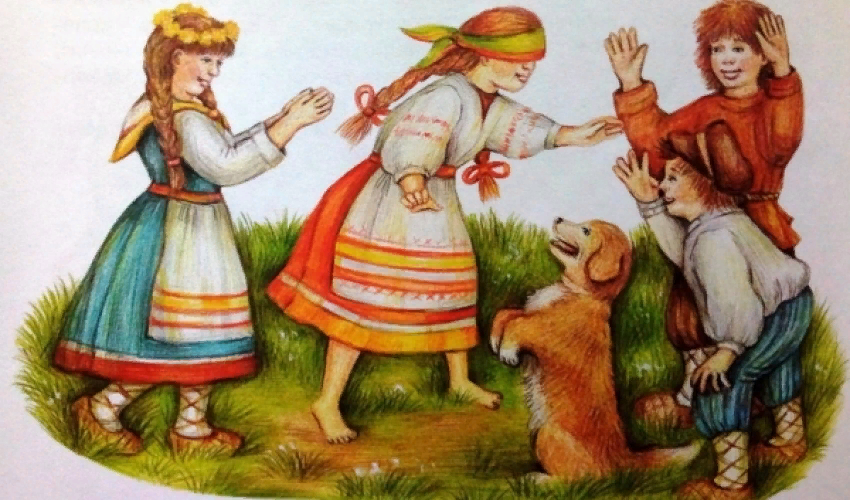 «Страна детского фольклора» Литературный калейдоскоп Белгород 2022 Сценарий 
«Страна детского фольклора» – литературный калейдоскоп6+Начало формыЦель: Формирование интереса у детей к русскому народному творчеству, приобщая к истокам русской национальной культуры.Задачи: развивать творческую активность, выдумку, смекалку;воспитывать интерес к культурному наследию.Слайд 1Ведущий: Пожалуйте, гости дорогие! Добры молодцы и красны девицы! Рада Вас видеть в нашей библиотеке. У нас для каждого найдётся и местечко, и словечко.Ведущий: Ребята, у нас тут стоит библиотечный сундучок. Давайте узнаем, что же там. (открываем сундучок и достаём записку)Ведущий: Посмотрите, записка, давайте прочитаем, что в ней написано. «Здравствуйте, дорогие ребята! Я очень скучаю и жду вас в гости. Ваш дедушка Фольклор». Интересное послание, и имя странное – Фольклор. А что такое фольклор?Ведущий: Фольклор – устное народное творчество, собранное из народных традиций, легенд и народных верований, выраженное в пословицах, сказках и песнях, передаваемых из поколения в поколение, или простыми словами – народная мудрость.Ведущий: Ребята, как Вы думаете, что к этому можно отнести? (Дети: потешки, прибаутки, заклички, песенки, скороговорки, игры, хороводы, русские народные сказки)Ведущий: А кто их сочинил?(Дети: народ)Ведущий: Название «потешки» говорит само за себя. Это короткие стишки, созданные ради потехи малышей, с целью их развеселить. Они, как правило, сопровождаются различными движениями. «Ладушки», «Козу рогатую», конечно, знают все. Это классические примеры потешек. «Ладушки-ладушки»Ладушки-ладушкиИспекли оладушки (движения имитируют изготовление оладушек)На окно поставили,Остывать заставили, (машем ручками)А остынут – поедим (имитируем еду)И воробушкам дадим (имитируем кормление птичек крошками).«Идёт коза рогатая»Идёт коза рогатая,Идёт коза бодатая -За малыми ребятами,Ножками топ-топ.Глазками хлоп-хлоп.Кто каши не ест,Кто молока не пьёт,Того забодает,Забодает, забодает!Ведущий: Кто помнит эти потешки? (Ответы детей)Ведущий: Ребята, а давайте, порадуем дедушку Фольклора. Предлагаю начать с загадок. Прибаутки-шутки,Наши гости знают.Они нас потешают,И речь развивают.А вот загадка – для ума зарядка,К каждой загадке найдётся разгадка.«Фольклорные загадки»Кто приходит, кто уходит –Все её за ручку водят. (Дверь)Под крышей четыре ножки,А на крыше суп да ложки. (Стол)Всегда во рту, а не проглотишь. (Язык)Что выше леса, краше света, без огня горит? (Солнце)Тает снежок, ожил лужок,День прибывает. Когда это бывает? (Весной)Он весь день со мной ходил и за тучками следил. Сам до ниточки промок, а меня, вот, уберёг. (Зонт)На ветках – плотные комочки.В них дремлют клейкие листочки. (Почки)Появились на небе ворота – всему свету красота. (Радуга)Меж двух светил я в горнице один. (Нос)У двух матерей по пяти сыновей.Одно имя всем. (Пальцы)Не огонь, а жжётся. (Крапива)Кто дом стережёт? (Замок)Золотое решето чёрных домиков полно. (Подсолнух)Сидит дед, во сто шуб одет, кто его раздевает – слёзы проливает. (Лук)Красная девица сидит в темнице, а коса на улице. (Морковь)Стоит копытце полно водицы. (Колодец)Не портной, а всю жизнь с иголками ходит. (Ёж)Зелёные глаза – всем мышкам гроза. (Кошка)Без рук, без ног, а ворота отворяет и нас погоняет. (Ветер)Всё ест, не наедается, а воды попьёт – умрет. (Огонь)Ведущий: Хорошие ребятки, смышлёные, отгадали все наши загадки!Ведущий: Ребята, а вы сказки знаете русские народные? (Дети отвечают)Ведущий: А сейчас – загадки про сказки.Дом построили друзья, жили весело, покаНе пришёл под вечерок мишка, Мишенька-дружок.Был и низок и высок расчудесный… («Теремок») Слайд 2Что за сказка: Кошка, внучка,Мышь, ещё собачка ЖучкаДеду с бабой помогали,Корнеплоды собирали? («Репка») Слайд 3По тропинке он катился, Своей удалью хвалился, Да попался на носок. Ам, и съеден… («Колобок») Слайд 4Жизнь её не весела: На болоте век жила. Прилетела к ней стрела, Но Иванушка пришёл, Со стрелой её нашел. («Царевна-лягушка») Слайд 5Из снега белого Дочку себе сделали. А весна-красна пришлаДочка и растаяла. («Снегурочка») Слайд 6Вёдра он послал на речку, Сам спокойно спал на печке, Спал он целую неделю, И зовут его… («Емеля») Слайд 7Ждали маму с молоком, А пустили волка в дом. Кем же были эти Маленькие дети? (Козлята из сказки «Волк и семеро козлят») Слайд 8Не послушался братишкаСтаршую сестрицуИ попил из лужицыМутную водицу.Много горя принеслаИм нечистая вода. («Сестрица Алёнушка и братец Иванушка») Слайд 9Что за чудище такое?Трёхголовое, большое.Над землёй оно летит,Жарким пламенем пыхтит. («Змей Горыныч») Слайд 10Возле леса, на опушке,Трое их живёт в избушке.Там три стула и три кружки,Три кроватки, три подушки.Угадайте без подсказки,Что это за сказка? («Три медведя») Слайд 11Всех важней малышка в сказке,Хоть и в погребе жила:Репку вытащить из грядкиДеду с бабкой помогла. (Мышка из сказки «Репка») Слайд 12 Много серебра и златаВ сундуках своих он прятал.В мрачном он дворце живётИ чужих невест крадёт. («Кощей Бессмертный») Слайд 13В этой сказке всё отлично:Дед, и баба, и яичко.Очень рады дед и баба,Что у них есть… («Курочка Ряба») Слайд 14Живёт в воде среди болотВ дали от всяческих забот:Людей обходит сторонойХранитель водный… (Водяной) Слайд 15Я – царевна молодая,Красотой, умом блистаю,Но с одним лишь я изъяном:Я – царевна… (Несмеяна) Слайд 16Ведущий: В старину на посиделках не только пели да плясали, но ещё и трудились. И Вам тоже работа найдется. Нужно клубочки смотать, чтобы можно было вязать. Ну-ка, девицы-рукодельницы, выходите,Своё уменье покажите!И вы, ребята, не зевайтеДевицам помогайте.Игра «Намотай нитку в клубок»Ведущий: Хорошо потрудились. Спасибо вам.Ведущий: Раньше деткам говорили, без русского языка не сколотишь и сапога. Научишься говорить, можешь сам обо всё рассказать. Да других расспросить. Да только «Всех скороговорок не переговоришь», а мы давайте попробуем. (Выходят дети и читают скороговорки)Три вороны на воротах;Около кола колокола;Приготовила Лариса для Бориса суп из риса.У ежа и ёлки иголки колки.Тощий немощный КощейТащит ящик овощей.У четырех черепашек четыре черепашонка.Ведущий: Молодцы, но мы забыли о пословицах и поговорках. Пословицы – образные поучительные изречения с выводом, поговорки – краткие красноречивые выражения. Они отличаются глубоким смыслом. Я говорю начало пословицы или поговорки, а вы продолжите:Что посеешь, то и пожнёшь.В здоровом теле – здоровый дух.Мал да удал.На ошибках учатся.Терпенье и труд всё перетрут.Всё хорошо, что хорошо кончается.Семь раз отмерь, один раз отрежь.Повторенье – мать ученья.Век живи – век учись.Слово не воробей: вылетит не поймаешь.Без труда не вытащишь и рыбку из пруда.Делу время – потехи час.Кончил дело – гуляй смело.Хлеб – всему голова.Ведущий: Ребята, хочу Вас познакомить с книжной выставкой «Традиции хранить и умножать», приуроченной к году народного искусства и нематериального культурного наследия. Литература представленная на выставке познакомит с традициями, праздниками, мифами, легендами нашей народной культуры. Ведущий: На выставке есть книга «Мифы и герои Древней Руси». Давайте познакомимся с некоторыми героями этих мифов.Зачитывать несколько отрывков из книгиВедущий: Я думаю, что нам это сегодня удалось порадовать дедушку Фольклора.Просмотр мультфильма «Петушок – золотой гребешок»Список литературы:Афанасьев, А. Н. Русские народные сказки / А. Н. Афанасьев. – Москва : ОНИКС, 1999. – 336 с. : ил.Белгородский государственный музей народной культуры. – Белгород : КОНСТАНТА, 2006. – 54 с. : ил.Гаврилов, Г. А. Святыни Руси : история православных святынь / Г. А. Гаврилов. – Москва : Дрофа-Плюс, 2010. – 96 с. : ил.Городецкая, Н. Сказания земли Русской : по мотивам картин Константина Васильева / Н. Городецкая. – Москва : Эксмо, 2007. – 112 с. : ил.Грушко, Е. А. Русские легенды и предания / Е. А. Грушко, Ю. М. Медведев. – Москва : Эксмо, 2007. – 2007. – 208 с. : ил.Добрыня Никитич. – Санкт-Петербург : Акварель, 2017. – 48 с. : ил.Забылин, М. Русский народ : его обычаи, предания, обряды и суеверия / М. Забылин. – Москва : Эксмо, 2008. – 608 с. : ил.Зотова, И. П. Белгородский народный костюм / И. П. Зотова. – Белгород : Истоки, 2005. – 96 с. : ил.Зотова, И. П. Белгородский народный костюм / И. П. Зотова. – Белгород : Белгородская областная типография, 2020. – 132 с. : ил.Ионина, Н. А. Москва : самые красивые и знаменитые храмы / Н. А. Ионина. – Москва : Астрель, 2011. – 158 с. : ил.Михеева, Л. Н. Русские народные праздники / Л. Н. Михеева. – Москва : Дрофа-Плюс, 2007. – 80 с. : ил.Русские волшебные сказки : из собрания А. Н. Афанасьева. – Москва : Стрекоза, 2020. – 104 с. : ил.Русские народные сказки : в обработке А. Н. Толстого. – Москва : Стрекоза, 2020. – 77 с. : ил.Русские сказки. – Москва : Стрекоза, 2020. – 80 с. : ил.Сказки народов России. – Москва : Стрекоза, 2021. – 64 с. : ил.Сказки, пословицы, песни Белгородской черты. – Рыбинск : Медиарост, 2020. – 296 с. : ил.Там на неведомых дорожках… : русские народные сказки из собрания Александра Николаевича Афанасьева. – Москва : Самовар, 96 с. : ил.Уорнер, Э. Русские мифы / Э. Уорнер. – Москва : ФАИР, 2008. – 112 с. : ил.Финист – ясный сокол и другие сказки. – Москва : РОСМЭН-ПРЕСС, 2012. – 64 с. : ил.Этнокультурное наследие Белгородчины : проблема сохранения и изучения. - Белгород : КОНСТАНТА, 2014. – 112 с.Яхнин, Л. Мифы и герои Древней Руси / Л. Яхнин. – Москва : Стрекоза-пресс, 2005. – 127 с. : ил. 